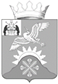 Российская ФедерацияНовгородская областьДУМА Батецкого муниципального районаР Е Ш Е Н И ЕОб утверждении Положения о муниципальном контроле на автомобильном транспорте, городском наземном электрическом транспорте и в дорожном хозяйстве вне границ населенных пунктов в границах  Батецкого муниципального района в новой редакцииПринято Думой Батецкого муниципального района 21 декабря 2021 годаВ соответствии с Федеральными законами от 31 июля 2020 года                     № 248-ФЗ «О государственном контроле (надзоре) и муниципальном контроле в Российской Федерации», от 11 июня 2021 года № 170-ФЗ «О внесении изменений в отдельные законодательные акты Российской Федерации в связи с принятием Федерального закона  «О государственном контроле (надзоре) и муниципальном контроле в Российской Федерации» Дума Батецкого муниципального района  РЕШИЛА:Утвердить прилагаемое Положение о муниципальном контроле  на автомобильном транспорте, городском наземном электрическом транспорте и в дорожном хозяйстве вне границ населенных пунктов в границах Батецкого муниципального района в новой редакции.2. Признать утратившим силу Положение о муниципальном контроле  на автомобильном транспорте, городском наземном электрическом транспорте и в дорожном хозяйстве вне границ населенных пунктов в границах Батецкого муниципального района, утвержденное решением Думы Батецкого муниципального района  28.09.2021 года № 67-РД.3. Настоящее решение вступает в силу со дня его официального опубликования и применяется с 01 января 2022 года, за исключением раздела  5 Положения, вступающего в законную силу с 01 марта 2022 года.4. Опубликовать настоящее решение в муниципальной газете «Батецкий вестник» и разместить на официальном сайте Администрации Батецкого муниципального района в информационно-телекоммуникационной сети «Интернет».п.Батецкий21 декабря 2021 года№ 86-РДУТВЕРЖДЕНОрешением  Думы Батецкого муниципального района от 21.12. 2021 года № 86-РДПОЛОЖЕНИЕо муниципальном контроле на автомобильном транспорте, городском наземном электрическом транспорте  и в дорожном хозяйстве вне границ населенных пунктов в границах  Батецкого муниципального района1. Общие положенияНастоящее Положение устанавливает порядок организации и осуществления муниципального контроля на автомобильном транспорте, городском наземном электрическом транспорте и в дорожном хозяйстве вне границ населенных пунктов  в границах Батецкого муниципального района (далее -муниципальный контроль).Муниципальный контроль осуществляется посредством профилактики нарушений обязательных требований, организации и проведения контрольных мероприятий, принятия предусмотренных законодательством Российской Федерации мер по пресечению, предупреждению и (или) устранению последствий выявленных нарушений обязательных требований.Предметом муниципального контроля является соблюдение юридическими лицами, индивидуальными предпринимателями и гражданами (далее контролируемые лица) обязательных требований:В области автомобильных дорог и дорожной деятельности, установленных в отношении автомобильных дорог местного значения:к эксплуатации объектов дорожного сервиса, размещенных в полосах отвода и (или) придорожных полосах автомобильных дорог общего пользования;к осуществлению работ по капитальному ремонту, ремонту и содержанию автомобильных дорог общего пользования и искусственных дорожных сооружений на них (включая требования к дорожно-строительным материалам и изделиям) в части обеспечения сохранности автомобильных дорог;Установленных в отношении перевозок по муниципальным маршрутам регулярных перевозок, не относящихся к предмету федерального государственного контроля (надзора) на автомобильном транспорте, городском наземном электрическом транспорте и в дорожном хозяйстве в области организации регулярных перевозок.Предметом муниципального контроля является также исполнение решений, принимаемых по результатам контрольных мероприятий.1.4. Муниципальный контроль осуществляется Администрацией Батецкого  муниципального района (далее - Администрация).Должностными лицами Администрации, уполномоченными осуществлять муниципальный контроль, являются сотрудники отдела по делам ГО и ЧС и мобилизационной подготовке Администрации Батецкого муниципального района (далее - должностные лица). В должностные обязанности указанных должностных лиц Администрации в соответствии с их должностной инструкцией входит осуществление полномочий по муниципальному контролю.1.5. Должностные лица при осуществлении муниципального контроля имеют права, обязанности и несут ответственность в соответствии с Федеральным законом от 31 июля 2020 года № 248-ФЗ «О государственном контроле (надзоре) и муниципальном контроле в Российской Федерации» и иными федеральными законами.К отношениям, связанным с осуществлением муниципального контроля организацией и проведением профилактических мероприятий, контрольных мероприятий, применяются положения Федерального закона от 31 июля 2020 года № 248-ФЗ «О государственном контроле (надзоре) и муниципальном контроле в Российской Федерации».1.7. Объектами муниципального контроля (далее - объекты контроля) являются:1) деятельность, действия (бездействие)контролируемых лиц, связанные с соблюдением обязательных требований;2) результаты деятельности контролируемых лиц, в том числе работы и услуги, к которым предъявляются обязательные требования;3) объекты дорожного сервиса, размещенные в полосах отвода и (или) придорожных полосах автомобильных дорог общего пользования.1.8. При осуществлении муниципального контроля система оценки и управления рисками не применяется. В соответствии со статьей 61 Федерального закона № 248-ФЗ плановые контрольные мероприятия не проводятся.1.9. Перечень индикаторов риска нарушения  обязательных требований в сфере муниципального  контроля установлены Приложением 1  к настоящему Положению.2. Профилактика рисков причинения вреда (ущерба) охраняемымзаконом ценностям при осуществлении муниципального контроля2.1. Администрация осуществляет муниципальный контроль в том числе посредством проведения профилактических мероприятий.	2.2. Профилактические мероприятия осуществляются Администрацией  в целях стимулирования добросовестного соблюдения обязательных требований контролируемыми лицами, устранения условий, причин и факторов, способных привести к нарушениям обязательных требований и (или) причинению вреда (ущерба) охраняемым законом ценностям, и доведения обязательных требований до контролируемых лиц, способов их соблюдения.При осуществлении муниципального контроля проведение  профилактических мероприятий, направленных на снижение риска причинения вреда (ущерба), является приоритетными по отношению к проведению контрольных мероприятий.	2.3. Профилактические мероприятия осуществляются на основании программы профилактики рисков причинения вреда (ущерба) охраняемым законом ценностям, утвержденной в порядке, установленном Правительством Российской Федерации, также могут проводиться профилактические мероприятия, не предусмотренные программой профилактики рисков причинения вреда.В случае, если при проведении профилактических мероприятий установлено, что объекты контроля представляют явную непосредственную угрозу причинения вреда (ущерба) охраняемым законом ценностям или такой вред (ущерб) причинен, должностное лицо, уполномоченное осуществлять муниципальный контроль, незамедлительно направляет информацию об этом Главе (заместителю Главы администрации) муниципального района для принятия решения о проведении контрольных мероприятий.	2.4. При осуществлении муниципального контроля могут проводиться следующие виды профилактических мероприятий:1) информирование;2) обобщение правоприменительной практики;3) объявление предостережений;4) консультирование.2.5. Информирование осуществляется Администрацией по вопросам соблюдения обязательных требований посредством размещения соответствующих сведений на официальном сайте Администрации в информационно-телекоммуникационной сети «Интернет» (далее - официальный сайт Администрации) в специальном разделе, посвященном контрольной деятельности, в средствах массовой информации и в иных формах.Администрация обязана размещать и поддерживать в актуальном состоянии на официальном сайте Администрации в специальном разделе, посвященном контрольной деятельности, сведения, предусмотренные частью 3 статьи 46 Федерального закона от 31 июля 2020 года № 248-ФЗ «О государственном контроле (надзоре) и муниципальном контроле в Российской Федерации».Администрация также вправе информировать контролируемых лиц на собраниях и конференциях об обязательных требованиях, предъявляемых к объектам контроля.	2.6. Обобщение правоприменительной практики осуществляется Администрацией посредством сбора и анализа данных о проведенных  контрольных мероприятиях и их результатах.По итогам обобщения правоприменительной практики должностными лицами, уполномоченными осуществлять контроль, ежегодно готовится доклад, содержащий результаты обобщения правоприменительной практики по осуществлению муниципального контроля, который утверждается распоряжением Администрации и подписывается Главой муниципального района. Указанный доклад размещается в срок до 1 июля года, следующего за отчетным годом, на официальном сайте Администрации в специальном разделе, посвященном контрольной деятельности.	 2.7. В случае наличия у Администрации  сведений  о  готовящихся нарушениях обязательных требований или признаках нарушений обязательных требований и (или) в случае отсутствия подтвержденных данных о том, что нарушение обязательных требований причинило вред (ущерб) охраняемым законом ценностям либо создало угрозу причинения вреда (ущерба) охраняемым законом ценностям, контролируемому лицу объявляется предостережение о недопустимости нарушения обязательных требований и предлагается принять меры по обеспечению соблюдения обязательных требований.Предостережения объявляются (подписываются) Главой (заместителем Главы администрации) муниципального района не позднее 30 дней со дня получения указанных сведений. Предостережение оформляется в письменной форме или в форме электронного документа и направляется в адрес контролируемого лица.Предостережение о недопустимости нарушения обязательных требований оформляется в соответствии с формой, утвержденной приказом Министерства экономического развития Российской Федерации от 31.03.2021 N 151 «О типовых формах документов, используемых контрольным (надзорным) органом».Объявляемые предостережения о недопустимости нарушения обязательных требований регистрируются в журнале учета предостережений с присвоением регистрационного номера.В случае объявления Администрацией предостережения о недопустимости нарушения обязательных требований контролируемое лицо вправе подать возражение в отношении указанного предостережения.Возражение в отношении предостережения рассматривается Администрацией в течение 20 рабочих дней со дня получения. В результате рассмотрения возражения контролируемому лицу в письменной форме или в форме электронного документа направляется ответ с информацией о согласии или несогласии с возражением. В случае несогласия с возражением в ответе указываются соответствующие обоснования.	2.8.. Консультирование контролируемых лиц осуществляется должностным лицом, уполномоченным осуществлять муниципальный контроль, по телефону, посредством видео-конференц-связи, на личном приеме либо в ходе проведения профилактических мероприятий, контрольных мероприятий и не должно превышать 15 минут.Личный прием граждан проводится Главой (заместителем Главы администрации) муниципального района и (или) должностным лицом, уполномоченным осуществлять муниципальный контроль. Информация о месте приема, а также об установленных для приема днях и часах размещается на официальном сайте Администрации в специальном разделе, посвященном контрольной деятельности.Консультирование осуществляется в устной или письменной форме по следующим вопросам:	1) организация и осуществление муниципального контроля;	2) порядок осуществления контрольных мероприятий, установленных настоящим Положением;	3) порядок обжалования действий (бездействия) должностных лиц, уполномоченных осуществлять муниципальный контроль;	4) получение информации о нормативных правовых актах (их отдельных положениях), содержащих обязательные требования, оценка соблюдения которых осуществляется Администрацией в рамках контрольных мероприятий.Консультирование контролируемых лиц в устной форме может осуществляться также на собраниях и конференциях граждан.	2.9. Консультирование в письменной форме осуществляется в следующихслучаях:1) контролируемым лицом представлен письменный запрос о представлении письменного ответа по вопросам консультирования;2) за время консультирования предоставить в устной форме ответ на поставленные вопросы невозможно;3) ответ на поставленные вопросы требует дополнительного запроса сведений.При осуществлении консультирования должностное лицо, уполномоченное осуществлять муниципальный контроль, обязано соблюдать конфиденциальность информации, доступ к которой ограничен в соответствии с законодательством Российской Федерации.В ходе консультирования не может предоставляться информация, содержащая оценку конкретного контрольного мероприятия, решений и (или) действий должностных лиц, уполномоченных осуществлять муниципальный контроль, иных участников контрольного мероприятия, а также результаты проведенных в рамках контрольного мероприятия экспертизы, испытаний.Должностными лицами, уполномоченными осуществлять муниципальный контроль, ведется журнал учета консультирований.В случае поступления в Администрацию пяти и более однотипных обращений контролируемых лиц и их представителей консультирование осуществляется посредством размещения на официальном сайте Администрации района в специальном разделе, посвященном контрольной деятельности, письменного разъяснения, подписанного Главой (заместителем Главы администрации) муниципального района или должностным лицом, уполномоченным осуществлять муниципальный контроль.3. Осуществление контрольных мероприятий и контрольных действий	3.1. При осуществлении муниципального контроля могут проводитьсяследующие виды контрольных мероприятий и контрольных действий в рамках указанных мероприятий:	1) инспекционный визит (посредством осмотра, oпpoca, истребования документов, которые в соответствии с обязательными требованиями должны находиться в месте нахождения (осуществления деятельности) контролируемого лица (его филиалов, представительств, обособленных структурных подразделений), получения письменных объяснений, инструментального обследования);	2) документарная проверка (посредством получения письменных объяснений, истребования документов);	3) выездная проверка (посредством осмотра, oпpoca, получения письменных объяснений, истребования документов, инструментального обследования, экспертизы);	4) наблюдение за соблюдением обязательных требований (посредством сбора и анализа данных об объектах контроля, в том числе данных, которые поступают в ходе межведомственного информационного взаимодействия, предоставляются контролируемыми лицами в рамках исполнения обязательных требований, а также данных, содержащихся в государственных и муниципальных информационных системах, данных из сети «Интернет», иных общедоступных данных, а также данных полученных с использованием работающих в автоматическом режиме технических средств фиксации правонарушений, имеющих функции фото- и киносъемки, видеозаписи);	5) выездное обследование (посредством осмотра, инструментального обследования (с применением видеозаписи), экспертизы).	3.2. Наблюдение за соблюдением обязательных требований и выездное обследование проводятся Администрацией без взаимодействия с контролируемыми лицами.	3.3. Контрольные мероприятия, указанные в подпунктах 1-3 пункта 3.1 настоящего Положения проводятся в форме внеплановых мероприятий.Плановые мероприятия при осуществлении муниципального контроля не проводятся.	3.4. Внеплановые контрольные мероприятия проводятся при наличии оснований, предусмотренных пунктами 1, 3, 4, 5 части 1 статьи 57 Федерального закона от 31 июля 2020 года № 248-ФЗ «О государственном контроле (надзоре) и муниципальном контроле в Российской Федерации».Конкретный вид и содержание внепланового контрольного мероприятия (перечень контрольных действий) устанавливается в распоряжении Администрации о проведении внепланового контрольного мероприятия.3.5. Контрольные мероприятия, проводимые при взаимодействии с контролируемым лицом, проводятся на основании распоряжения Администрации о проведении контрольного мероприятия.3.6. В случае принятия распоряжения Администрации о проведении контрольного мероприятия на основании сведений о причинении вреда (ущерба) или об угрозе причинения вреда (ущерба) охраняемым законом ценностям, такое распоряжение принимается на основании мотивированного представления должностного лица, уполномоченного осуществлять муниципальный контроль, о проведении контрольного мероприятия.	3.7. Контрольные мероприятия, проводимые без взаимодействия с контролируемыми лицами, проводятся должностными лицами, уполномоченными осуществлять муниципальный контроль, на основании заданий уполномоченного лица, включая задания, содержащиеся в планах работы по осуществлению муниципального контроля, в том числе в случаях, установленных Федеральным законом от 31 июля 2020 года № 248-ФЗ «О государственном контроле (надзоре) и муниципальном контроле в Российской Федерации».При выявлении в ходе выездного обследования признаков административного правонарушения должностное лицо в соответствии с пунктом 3 части 2 статьи 90 Федерального закона от 31.07.2020 № 248-ФЗ «О государственном контроле (надзоре) и муниципальном контроле в Российской Федерации» при наличии соответствующих полномочий принимает меры по привлечению виновных лиц к установленной законом ответственности.	3.8. Администрация при организации и осуществлении муниципальногоконтроля получает на безвозмездной основе документы и (или) сведения от иных органов либо подведомственных указанным органам организаций, в распоряжении которых находятся эти документы и (или) сведения, в рамках межведомственного информационного взаимодействия, в том числе в электронной форме. Перечень указанных документов и (или) сведений, порядок и сроки их представления установленных утвержденных распоряжением Правительства Российской Федерации от 19 апреля 2016 года № 724-p перечнем документов и (или) информации, запрашиваемых и получаемых в рамках межведомственного информационного взаимодействия органами государственного контроля (надзора), органами муниципального контроля при организации и проведении проверок от иных государственных органов, органов местного самоуправления либо подведомственных государственным органам или органам местного самоуправления организаций, в распоряжении которых находятся эти документы и (или) информация, а также Правилами предоставления в рамках межведомственного информационного взаимодействия документов и (или) сведений, получаемых контрольными (надзорными) органами от иных органов либо подведомственных указанным органам организаций, в распоряжении которых находятся эти документы и (или) сведения, при организации и осуществлении видов государственного контроля (надзора), видов муниципального контроля, утвержденными постановлением Правительства Российской Федерации от 6 марта 2021 года № 338 «О межведомственном информационном взаимодействия в рамках осуществления государственного контроля (надзора), муниципального контроля».	3.9. К случаю, при наступлении которого индивидуальный предприниматель, гражданин, являющиеся контролируемыми лицами, вправе представить в Администрацию информацию о невозможности присутствия при проведении контрольного мероприятия, в связи с чем проведение контрольного мероприятия переносится Администрацией на срок, необходимый для устранения обстоятельств, послуживших поводом для данного обращения индивидуального предпринимателя, гражданина в Администрацию (но не более чем на 20 дней), относится соблюдение одновременно следующих условий:отсутствие контролируемого лица либо его представителя не препятствует оценке должностным лицом, уполномоченным осуществлять муниципальный контроль, соблюдения обязательных требований при проведении контрольного мероприятия при условии, что контролируемое лицо было надлежащим образом уведомлено о проведении контрольного мероприятия;отсутствие признаков явной непосредственной угрозы причинения или фактического причинения вреда (ущерба) охраняемым законом ценностям;имеются уважительные причины для отсутствия контролируемого лица (болезнь контролируемого лица, его командировка и т.п.) при проведении контрольного мероприятия.	3.10. Срок проведения выездной проверки не может превышать 10 рабочих дней.В отношении одного субъекта малого предпринимательства общий срок взаимодействия в ходе проведения выездной проверки не может превышать 50 часов для малого предприятия и 15 часов для микропредприятия.Срок проведения выездной проверки в отношении организации, осуществляющей свою деятельность на территориях нескольких субъектов Российской Федерации, устанавливается отдельно по каждому филиалу, представительству, обособленному структурному подразделению организации или производственному объекту.3.11. Во всех случаях проведения контрольных мероприятий для фиксации уполномоченными лицами, осуществляющими муниципальный контроль, и лицами, привлекаемыми к совершению контрольных действий при совершении контрольных действий, доказательств соблюдения (нарушения) обязательных требований могут использоваться фотосъемка, аудио- и видеозапись, геодезические и картометрические измерения. Информация о проведении фотосъемки, аудио- и видеозаписи, геодезических и картометрических измерений и использованных для этих целей технических средствах отражается в акте, составляемом по результатам контрольного мероприятия.	3.12. К результатам контрольного мероприятия относятся оценка соблюдения контролируемым лицом обязательных требований, создание условий для предупреждения нарушений обязательных требований и (или) прекращения их нарушений, восстановление нарушенного положения, направление уполномоченным органам или должностным лицам информации для рассмотрения вопроса о привлечении к ответственности и (или) применение контрольных органом мер, предусмотренных частью 2 статьи 90 Федерального закона от 31 июля 2020 года № 248-ФЗ «О государственном контроле (надзоре) и муниципальном контроле в Российской Федерации».	3.13. По окончании проведения контрольного мероприятия составляется акт контрольного мероприятия. В случае, если по результатам проведения такого мероприятия выявлено нарушение обязательных требований, в акте указывается, какое именно обязательное требование нарушено, каким нормативным правовых актом и его структурной единицей оно установлено.Акт контрольного мероприятия, проведение которого было согласовано органами прокуратуры, направляется в органы прокуратуры посредством Единого реестра контрольных (надзорных) мероприятий.	3.14. Информация о контрольных мероприятиях размещается в Едином реестре контрольных (надзорных) мероприятий.	3.15. Информирование контролируемых лиц о совершаемых должностными лицами, уполномоченными осуществлять муниципальный контроль, действиях и принимаемых решениях осуществляется посредством размещения сведений об указанных действиях и решениях в Едином реестре контрольных (надзорных) мероприятий, а также доведения их до контролируемых лиц посредством инфраструктуры, обеспечивающей информационно-технологическое взаимодействие информационных систем, используемых для предоставления государственных и муниципальных услуг и исполнения государственных и муниципальных функций в электронной форме, в том числе через федеральную государственную информационную систему «Единый портал государственных и муниципальных услуг (функций)» (далее — единый портал государственных и муниципальных услуг) и (или) через региональный портал государственных и муниципальных услуг.Гражданин, не осуществляющий предпринимательской деятельности, являющийся контролируемым	лицом, информируется о совершаемых должностными лицами, уполномоченными осуществлять муниципальный контроль, действиях и принимаемых решениях путем направления ему документов на бумажном носителе в случае направления им в адрес Администрации уведомления о необходимости получения документов на бумажном носителе либо отсутствия у Администрации сведений об адресе электронной почты контролируемого лица и возможности направить ему документы в электронное виде через единый портал государственных и муниципальных услуг (в случае, если лицо не имеет учетной записи в единой системе идентификации и аутентификации либо если оно не завершило прохождение процедуры регистрации в единой системе идентификации и аутентификации). Указанный гражданин вправе направлять Администрации документы на бумажном носителе.До 31 декабря 2023 года информирование контролируемого лица о совершаемых должностными лицами, уполномоченными осуществлять муниципальный контроль, действиях и принимаемых решениях, направление документов и сведений контролируемому лицу Администрацией могут осуществляться в том числе на бумажном носителе с использованием почтовой связи в случае невозможности информирования контролируемого лица в электронной форме либо по запросу контролируемого лица.	3.16. В случае отсутствия выявленных нарушений обязательных требований при проведении контрольного мероприятия сведения об этом вносятся в Единый реестр контрольных (надзорных) мероприятий. Должностное лицо, уполномоченное осуществлять муниципальный контроль, вправе выдать рекомендации по соблюдению обязательных требований, провести иные мероприятия, направленные на профилактику рисков причинения вреда (ущерба) охраняемым законом ценностям.	3.17. В случае выявления при проведении контрольного мероприятия нарушений обязательных требований контролируемым лицом Администрация (должностное лицо, уполномоченное осуществлять муниципальный контроль) в пределах полномочий, предусмотренных законодательством Российской Федерации, обязана:1) выдать после оформления акта контрольного мероприятия контролируемому лицу предписание об устранении выявленных нарушений с указанием разумных сроков их устранения и (или) о проведении мероприятий по предотвращению причинения вреда (ущерба) охраняемым законом ценностям;2) незамедлительно принять предусмотренные законодательством Российской Федерации меры по недопущению причинения вреда (ущерба) охраняемым законом ценностям или прекращению его причинения и по доведению до сведения граждан, организаций любым доступным способом информации о наличии угрозы причинения вреда (ущерба) охраняемым законом ценностям и способах ее предотвращения в случае, если при проведении контрольного мероприятия установлено, что деятельность гражданина, организации представляет непосредственную угрозу причинения вреда (ущерба) охраняемым законом ценностям или чтo такой вред (ущерб) причинен;3) при выявлении в ходе контрольного мероприятия признаков преступления или административного правонарушения направить соответствующую информацию в государственный орган в соответствии со своей компетенцией или при наличии соответствующих полномочий принять меры по привлечению виновных лиц к установленной законом ответственности;4) принять меры по осуществлению контроля за устранением выявленных нарушений обязательных требований, предупреждению нарушений обязательных требований, предотвращению возможного причинения вреда (ущерба) охраняемым законом ценностям;5) рассмотреть вопрос о выдаче рекомендаций по соблюдению обязательных требований, проведении иных мероприятий, направленных на профилактику рисков причинения вреда (ущерба) охраняемым законом ценностям.	3.18. В случае невозможности устранения нарушения в установленный срок лицо, которому выдано предписание об устранении нарушений, не позднее указанного в предписании срока устранения нарушения вправе направить должностному лицу, выдавшему данное предписание, ходатайство о продлении указанного в предписании срока устранения нарушения.К ходатайству прилагаются документы, подтверждающие принятие в установленный срок нарушителем мер, необходимых для устранения правонарушения.Ходатайство о продлении срока исполнения предписания рассматривается должностным лицом, уполномоченным осуществлять контроль, в течение 5 рабочих дней со дня регистрации в журнале регистрации ходатайств о продлении сроков исполнения предписания.По результатам рассмотрения ходатайства выносится решение:o продлении срока исполнения предписания (в случае если нарушителем приняты все зависящие от него и предусмотренные действующим законодательством Российской Федерации меры, необходимые для устранения выявленного нарушения);об оставлении срока устранения нарушения без изменения (в случае если в установленный предписанием срок нарушение возможно устранить, но нарушителем не приняты все зависящие от него и предусмотренные действующим законодательством Российской Федерации меры, необходимые для устранения выявленного нарушения; в данном решении указываются причины, послужившие основанием для отклонения ходатайства).Контроль за исполнением предписаний, иных принятых решений в рамках муниципального контроля осуществляется должностными лицами, уполномоченными на проведение контроля, в порядке, установленном Федеральным законом от 31 июля 2020 года № 248-ФЗ «О государственном контроле (надзоре) и муниципальном контроле в Российской Федерации».3.19. Должностные лица, осуществляющие муниципальный контроль, при осуществлении муниципального контроля взаимодействуют в установленном порядке с федеральными органами исполнительной власти и их территориальными органами, с органами исполнительной власти Новгородской области, органами местного самоуправления, правоохранительными органами, организациями и гражданами.4. Обжалование решений Администрации, действий (бездействия) должностных лиц, уполномоченных осуществлять муниципальный контроль4.1. Решения Администрации, действия (бездействие) должностных  лиц, уполномоченных осуществлять муниципальный контроль, могут быть обжалованы в судебном порядке.	4.2. Досудебный порядок подачи жалоб на решения Администрации, действия (бездействие) должностных лиц, уполномоченных осуществлять муниципальный контроль, не применяется.5. Оценка результативности  и эффективности деятельности  уполномоченного органа  при осуществлении муниципального контроля5.1. Оценка результативности и эффективности деятельности уполномоченного органа  осуществляется на основе  системы показателей результативности  и эффективности муниципального контроля.5.2. В систему показателей результативности и эффективности деятельности, указанную в пункте 5.1. настоящего Положения, входят:1) ключевые показатели  муниципального контроля;2) индикативные показатели муниципального контроля;5.3 Ключевые показатели муниципального контроля и их целевые значения, индикативные показатели муниципального контроля установлены  Приложением  2  к настоящему Положению._________                Приложение 1       к Положению о муниципальном       контроле на автомобильном       транспорте и в дорожном хозяйстве                                                        вне границ населенных пунктов в                                  границах Батецкого                                          муниципального районаПЕРЕЧЕНЬ ИНДИКАТОРОВ РИСКАнарушения  обязательных требований в сфере муниципального  контроляна автомобильном транспорте, городском наземном электрическом транспорте  и в дорожном хозяйстве вне границ населенных пунктов вграницах Батецкого муниципального района1. Наличие информации об установленном факте загрязнения и (или) повреждения  автомобильных дорог и дорожных сооружений на них, в том числе элементов обустройства автомобильных дорог, полос отвода автомобильных дорог, придорожных полос  автомобильных дорог;2. Наличие информации об установленном факте нарушения обязательных требований к осуществлению дорожной деятельности;3. Наличие информации об установленном факте нарушений обязательных требований к эксплуатации объектов дорожного сервиса, размещенных в полосах отвода и (или) придорожных полосах автомобильных дорог;4. Наличие информации об установленном факте нарушений обязательных требований, установленных в отношении перевозок по муниципальным маршрутам регулярных перевозок, не относящихся к предмету федерального государственного контроля (надзора) на автомобильном транспорте, городском наземном электрическом транспорте и в дорожном хозяйстве в области организации регулярных перевозок;5. Наличие информации об установленном факте истечения сроков действия технических требований и условий, подлежащих обязательному исполнению, при проектировании, строительстве, реконструкции, капитальному ремонте, ремонте и содержании  автомобильных дорог и (или) дорожных сооружений, строительстве и реконструкции в границах придорожных полос  автомобильных дорог объектов капитального строительства, объектов, предназначенных для осуществления  дорожной деятельности, и объектов дорожного сервиса, а также при размещении элементов обустройства автомобильных дорог;6. Наличие информации об установленном факте несоответствия автомобильной дороги и (или) дорожного сооружения после проведения их строительства, реконструкции, капитального  ремонта, ремонта и содержания, обязательным требованиям;7. Наличие информации об установленном факте нарушений обязательных требований при производстве дорожных работ.                                                  _________________________Приложение 2       к Положению о муниципальном       контроле на автомобильном       транспорте и в дорожном хозяйстве                                                        вне границ населенных пунктов в                                  границах Батецкого                                          муниципального районаКлючевые  показателимуниципального контроля  на автомобильном транспорте, городском наземном электрическом транспорте  и в дорожном хозяйстве вне границ населенных пунктов в границах Батецкого муниципального района и их  целевые значенияИндикативные показателимуниципального контроля на автомобильном транспорте, городском   наземном электрическом транспорте и в дорожном хозяйстве вне границ населенных пунктов в границах  Батецкого муниципального районаГлава Батецкого муниципального района                                      В.Н.ИвановПредседатель Думы Батецкого         муниципального района                         А.И. Никонов№ п/пКлючевые показателиЦелевыезначения1231.Доля автомобильных дорог, в отношении которых не проводится работа по ремонту и содержанию автомобильных дорог общего пользования и искусственных дорожных сооружений на них5%2.Доля автомобильных дорог, отвечающих требованиям к дорожно-строительным материалам и изделиям95%3.Доля организации регулярных перевозок по муниципальным маршрутам, не относящихся к предмету федерального государственного контроля (надзора) на автомобильном транспорте, городском наземном электрическом транспорте и в дорожном хозяйстве90%4.Доля соблюдения требований к эксплуатации объектов дорожного сервиса, размещенных в полосах отвода и (или) придорожных полосах автомобильных дорог общего пользования90%№п/пИндикативные показатели1. Количество внеплановых контрольных (надзорных) мероприятий, проведенных за отчетный период2.Количество внеплановых контрольных (надзорных) мероприятий,   проведенных за отчетный период на основании выявления соответствия объекта контроля параметрам, утвержденным индикаторами риска нарушения обязательных требований, или отклонения объекта контроля от таких параметров, за отчетный период3.Общее количество контрольных (надзорных) мероприятий 
с взаимодействием, проведенных за отчетный период4. Количество контрольных (надзорных) мероприятий с взаимодействием по  каждому виду КНМ, проведенных за отчетный период5.Количество контрольных (надзорных) мероприятий, проведенных 
с использованием средств дистанционного взаимодействия, за отчетный    период6.Количество обязательных профилактических визитов, проведенных 
за отчетный период7.Количество предостережений о недопустимости нарушения обязательных требований, объявленных за отчетный период8.Количество контрольных (надзорных) мероприятий, по итогам  которых возбуждены дела об административных правонарушениях, за отчетный период9.Сумма административных штрафов, наложенных по результатам контрольных (надзорных) мероприятий, за отчетный период10. Количество направленных в органы прокуратуры заявлений о согласовании проведения контрольных (надзорных) мероприятий, за отчетный период 11. Количество направленных в органы прокуратуры заявлений о согласовании проведения контрольных (надзорных) мероприятий, по которым органами прокуратуры отказано в согласовании, за отчетный период12.Общее количество учтенных объектов контроля на конец отчетного периода13.Количество учтенных объектов контроля, отнесенных к категориям риска, по каждой из категорий риска, на конец отчетного периода 14.Количество учтенных контролируемых лиц на конец отчетного периода15.Количество учтенных контролируемых лиц, в отношении которых проведены контрольные (надзорные) мероприятия, за отчетный период16.Количество исковых заявлений об оспаривании решений, действий (бездействий) должностных лиц контрольных (надзорных) органов, направленных контролируемыми лицами в судебном порядке, за отчетный период17.Количество исковых заявлений об оспаривании решений, действий (бездействий) должностных лиц контрольных (надзорных) органов, направленных контролируемыми лицами в судебном порядке, по которым принято решение об удовлетворении заявленных требований, за отчетный период18.количество контрольных (надзорных) мероприятий, проведенных с грубым нарушением требований к организации и осуществлению государственного контроля (надзора) и результаты которых были признаны недействительными и (или) отменены, за отчетный период